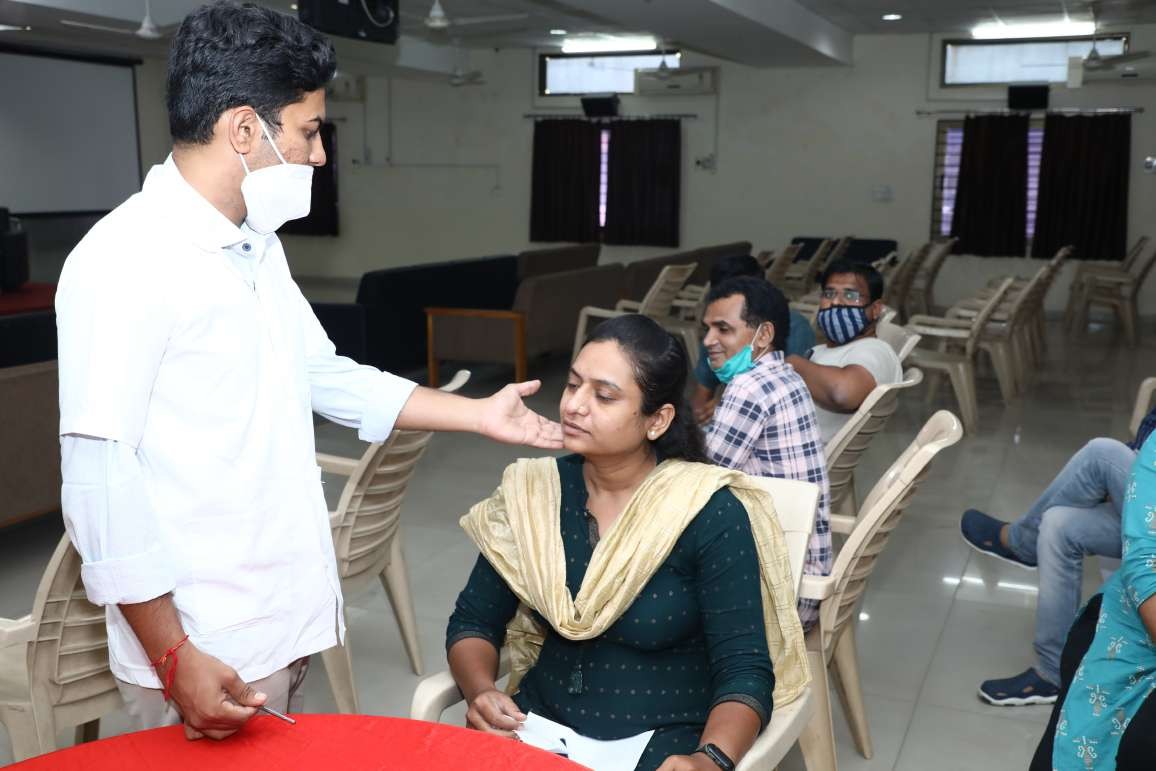 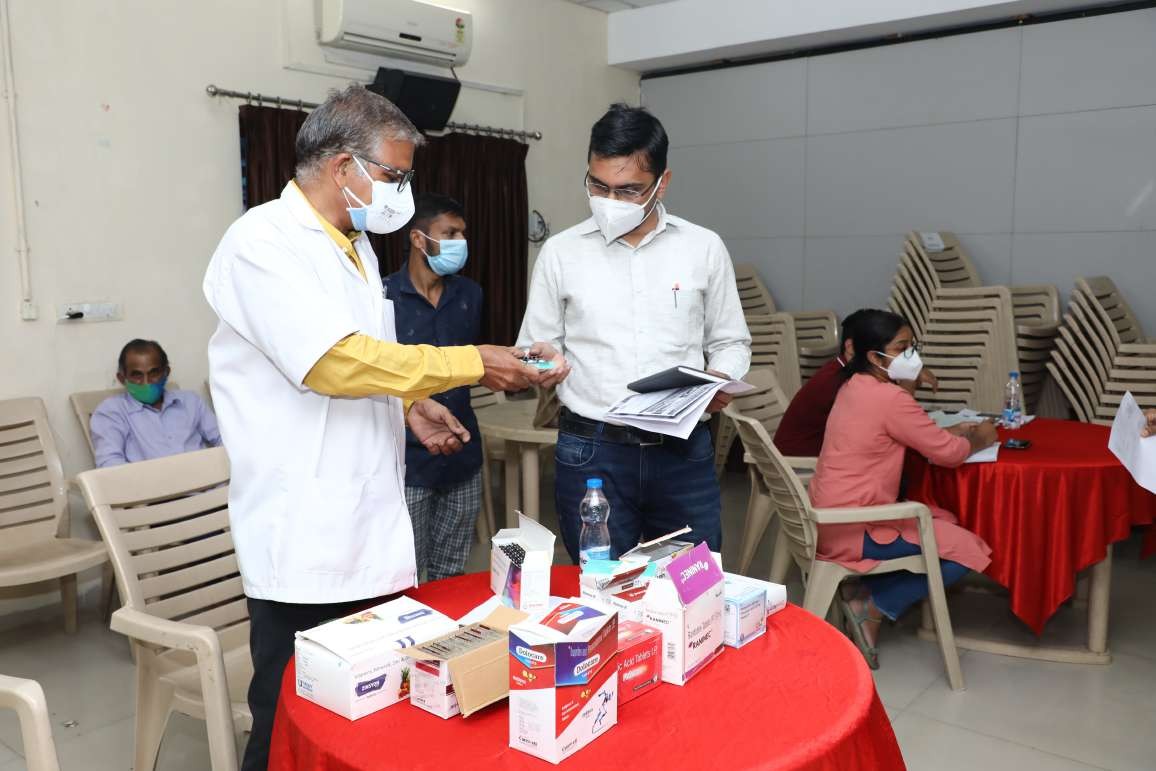 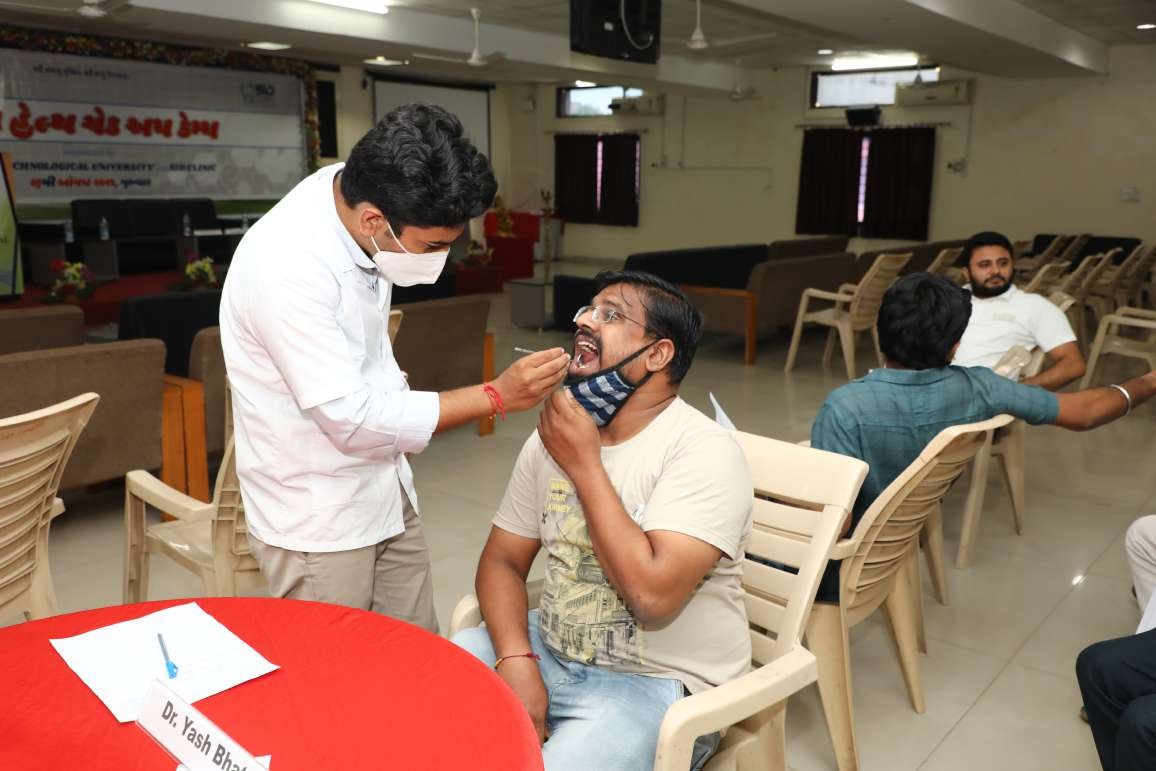 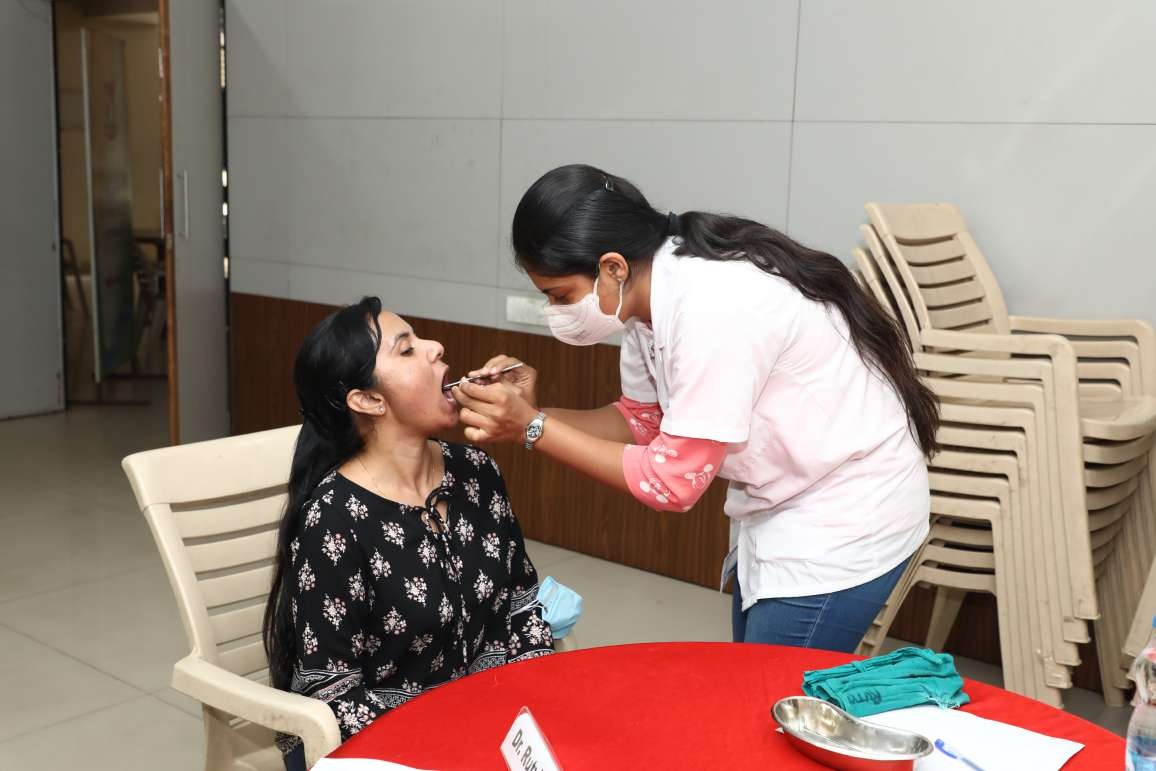 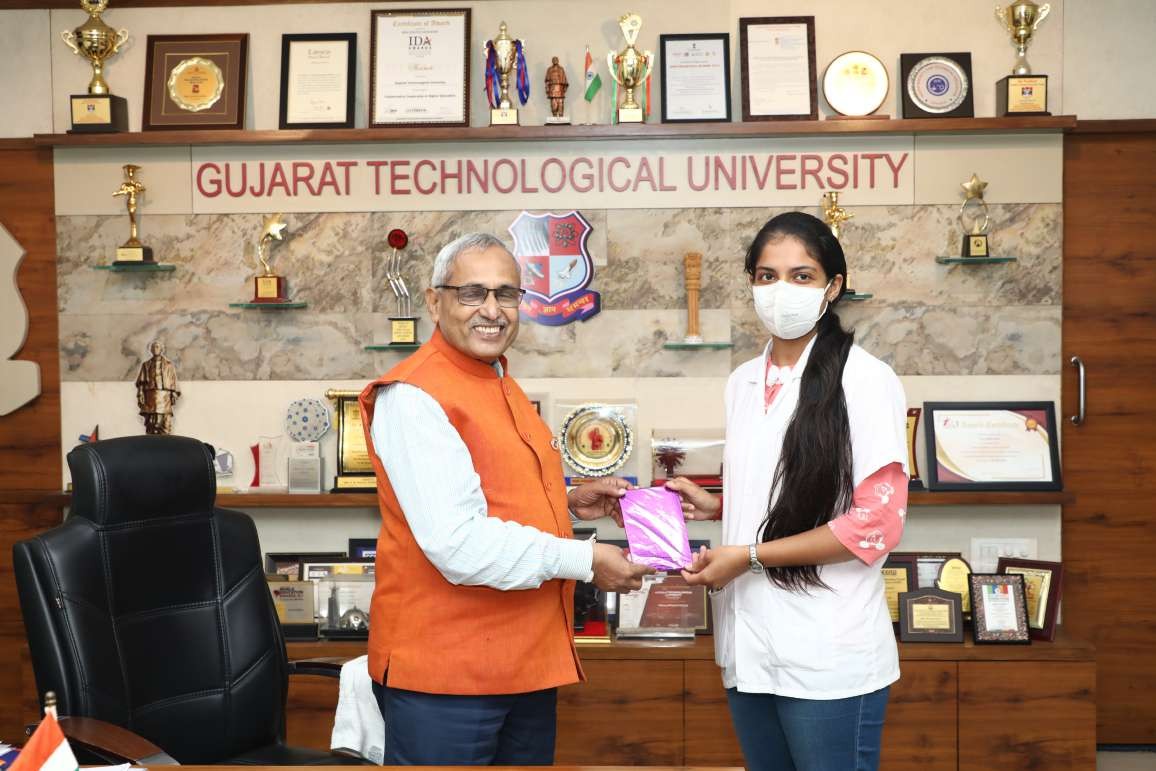 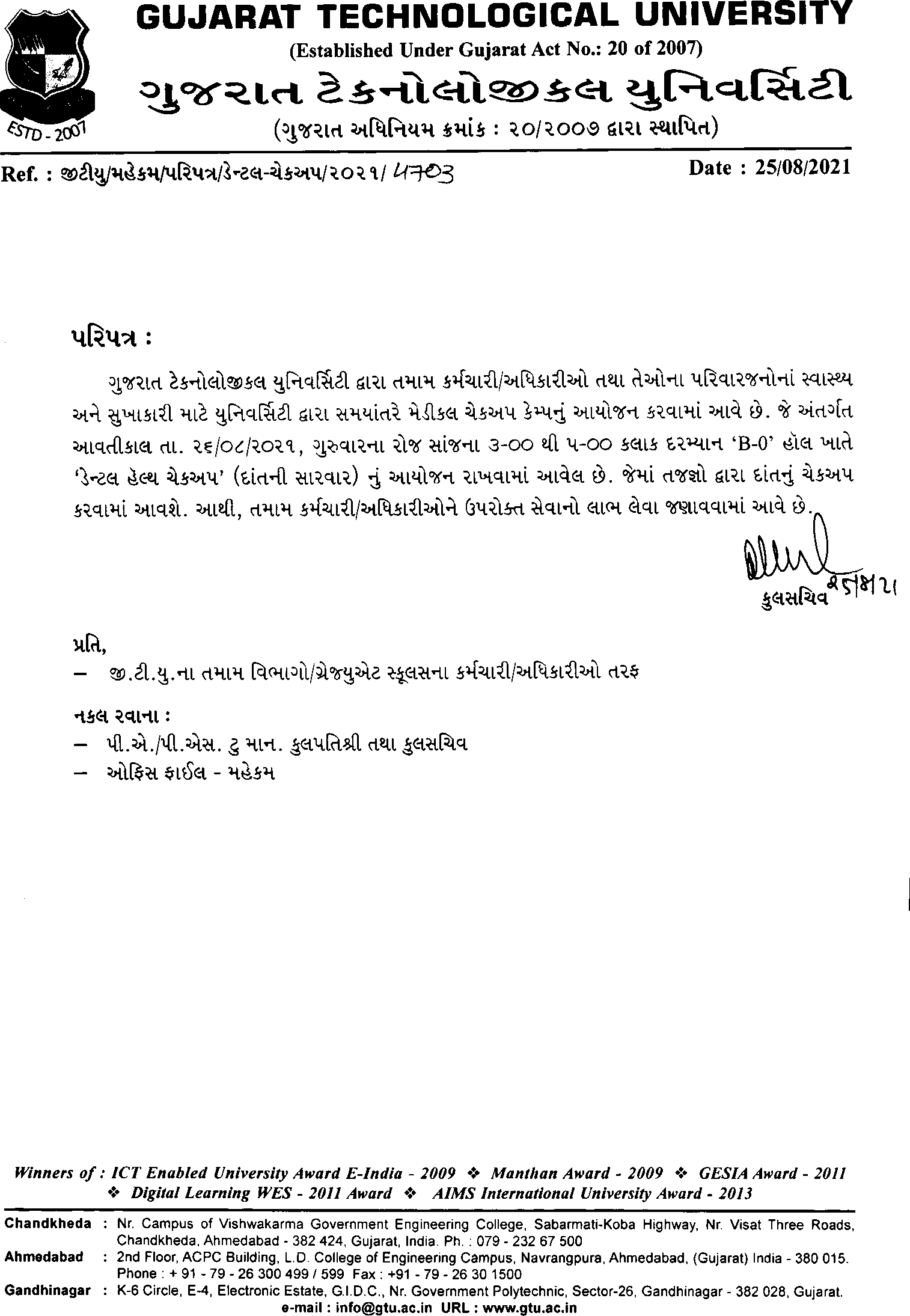 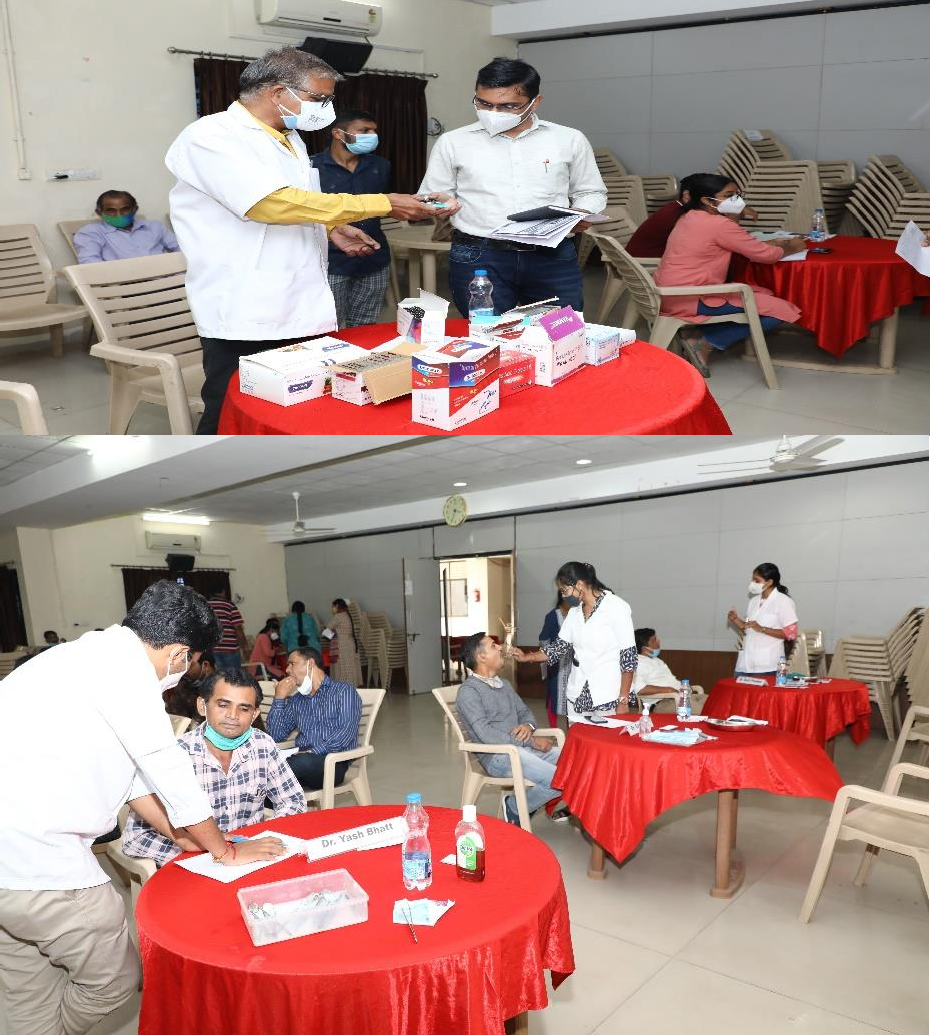 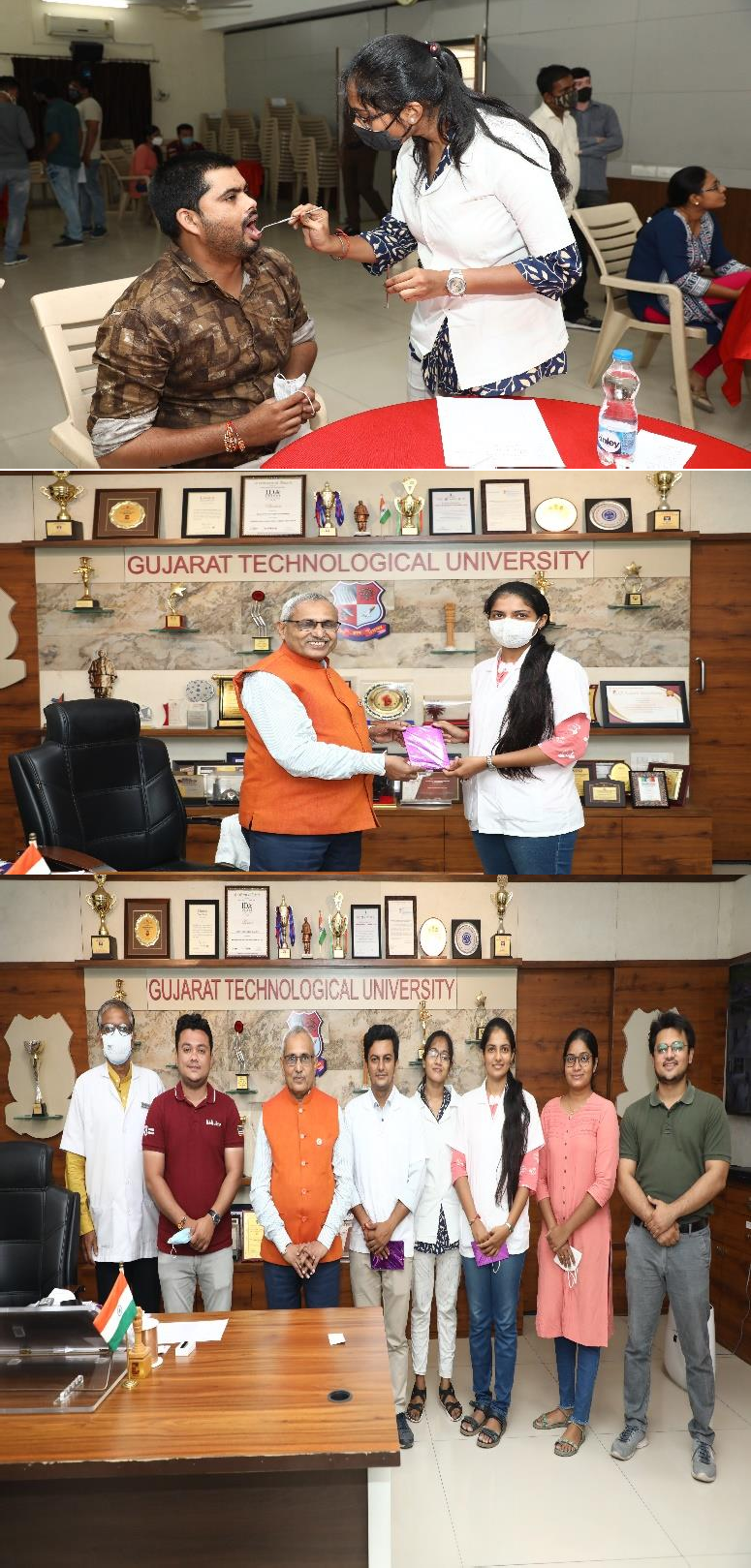 Dental Check-Up camp GTU Chandkheda Campus conducted on 26/08/2021Gujarat Technological University Has Organized “Dental Checkup Camp ” On Dated 26/08/2021. More Than 65 Staff Members, Family Members, Faculties Were Come For Dental Checkup Camp Total No. of 73 GTU PG School’s students also participated in this event.And Doctors Advise Patients And Gave Them Medicines According To Their Problems.Invitees DignitariesProf. (Dr.) Navin Sheth	Dr. K. N. KherVice Chancellor, GTU	Registrar, GTUDr. Yash Bhatt	Dr. Sanjay JoshiSID Clinic	Medical Officer,GTUDr. Akash Gohil Sports Officer, GTU